INSCRIPCIÓ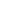 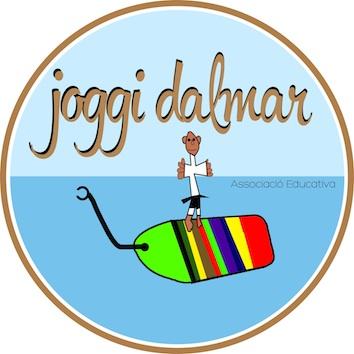 CASAL D’ESTIU JOGGI DALMAR 202425 DE JUNY AL D’AGOST DE 2024SETMANA/ES D’ASSISTÈNCIA AL CASAL (assenyalar amb una X la casella corresponent)AUTORITZACIÓ En/Na................................................................................................................................................... amb D.N.I……………………………………………..com a Pare / Mare / Tutor/a Autoritzo el meu fill/a a assistir al Casal d'estiu 2024, amb  l'Associació Educativa Joggi Dalmar, el qual es realitzarà des del 25 de juny al 2 d’agost de 2024. Faig extensiva aquesta autorització a:La realització d’activitats fisico-esportives.El bany a la piscina del Camping 3 estrellas (Gavà), i a la platja adjacent al mateix Ser fotografiat i filmat durant tota la durada de les activitats d’estiu de Joggi Dalmar, així com que les seves imatges puguin veure’s a la web de l’Associació, i al seu canal a youtube.  Usar un vehicle privat per al desplaçament no urgent ni especialitzat, en el cas de necessitar atenció mèdica.Efectuar petites cures i subministrar els medicaments contemplats a la fitxa d’Autorització de medicaments generals, per part de l’equip de dirigents.Prendre les decisions mèdico-quirúrgiques que fos necessari adoptar en cas d’extrema urgència, sota la pertinent direcció facultativa.Barcelona,  25 de Juny de  2024Signatura  FITXA DE SALUT-Pateix alguna malaltia? Quina?.................................................................................................................................................................-Té problemes amb la vista o l’oïda? Quins?.................................................................................................................................................................-Té alguna disminució? De quin tipus? Quina?.................................................................................................................................................................-Té alguna dificultat motriu? Quina?.................................................................................................................................................................-Té problemes d’enuresi? Diürna? Nocturna?.................................................................................................................................................................-Té algun problemes mèdics amb el menjar? Detallar. Segueix algun regim d’alimentació específic?..................................................................................................................................................................................................................................................................................................................................-Es mareja amb facilitat?...................................-Sap nedar?.................................................................-Pren alguna medicació? Quina? (cas afirmatiu haureu d’omplir fitxa autorització administració de medicaments).................................................................................................................................................................Observacions / Puntualitzacions. Informeu de tot allò que no hagi estat tractat a les preguntes anteriors i cregui oportú comunicar..................................................................................................................................................................................................................................................................................................................................En/Na.......................................................................................amb DNI..................................................Certifica que l’infant.............................................................................amb DNI......................................Està protegit amb les vacunes assenyalades per la normativa vigent, i es compromet a portar diàriament la tarja sanitària original, així com a aportar la fotocòpia del carnet de vacunacions, juntament amb la present documentació, el seu primer dia de Casal.Barcelona,  25 de Juny de  2024												SignaturaFITXA D’AUTORITZACIÓ MEDICAMENTS GENERALSEn/Na .................................................................................................................................................. amb D.N.I  ................................. com a pare/ mare/persona que té la pàtria potestat o guàrdia legal de (nom i cognoms del nen/a)...............................................................................................................Autoritza sota la seva responsabilitat als dirigents del Casal a administrar els medicaments que a continuació s’indiquen, amb la pauta i la dosi que s’especifiquen. Marcar amb una X sí, o no. En cas necessari especificar la dosi a administrar.Barcelona,  25 de Juny de  2024Signatura	FITXA D’AUTORITZACIÓ MEDICAMENTS ESPECÍFICS(Omplir NOMÉS en el cas que es prenguin medicaments durant el Casal )En/Na .................................................................................................................................................. amb D.N.I  ................................. com a pare/ mare/persona que té la pàtria potestat o guàrdia legal de (nom i cognoms del nen/a)...............................................................................................................Autoritza sota la seva responsabilitat als dirigents del Casal a administrar els medicaments que a continuació s’indiquen, amb la pauta i la dosi que s’especifiqui. Barcelona,  25 de Juny de  2024Signatura	DADES DEL NEN-ADADES DEL NEN-ADADES DEL NEN-ADADES DEL NEN-ADADES DEL NEN-ANom 1er cognom 1er cognom 1er cognom 2n cognomData naixement Curs (realitzat)Curs (realitzat)EdatDNIAdreçaAdreçaAdreçaAdreçaCarrer, o via, i nºD.P.PoblacióPoblacióemailRESPONSABLE FAMILIAR 1RESPONSABLE FAMILIAR 1RESPONSABLE FAMILIAR 1RESPONSABLE FAMILIAR 1NomParentiuTelèfon 1Telèfon 2RESPONSABLE FAMILIAR 2RESPONSABLE FAMILIAR 2RESPONSABLE FAMILIAR 2RESPONSABLE FAMILIAR 2NomParentiuTelèfon 1Telèfon 2RESPONSABLE FAMILIAR 3RESPONSABLE FAMILIAR 3RESPONSABLE FAMILIAR 3RESPONSABLE FAMILIAR 3NomParentiuTelèfon 1Telèfon 2SetmanaDates    Assenyaleu amb una X1Del 25 al 29 de juny de 2024 (de 9h a 17h)2De l’1 al 5 de juliol de 2024 (de 9h a 17h)3del 8 al 12 de juliol de 2024 (de 9h a 17h)4del 15 al 19 de juliol de 2024 (de 9h a 17h) 5del 22 al 26 de juliol de 2024 (de 9h a 17h)6del 29 de juliol al 2 d’agost de 2024 (de 9h a 17h)                                        SERVEI D’AUTOCARDADES DEL NEN-ADADES DEL NEN-ADADES DEL NEN-ANom 1er cognom 2n cognomMEDICAMENTSINODOSIAfterbiteAftersoonApiretalArnicaBetadineClorhexidinaCrema solarDalsyFastum gelFenistilIbuprofenoKalaminaLinitulOli essencial (té, citronella, gerani)ParacetamolSèrum fisiològicSilvedermaThrombocidVoltarenMedicamentMedicamentData inici tractamentData inici tractamentData final tractamentDosiHorari d’administracióAbans/després de menjarObservacions:Observacions:Observacions:Observacions:Observacions:Observacions:Observacions:Observacions:MedicamentData inici tractamentData inici tractamentData final tractamentData final tractamentDosiHorari d’administracióAbans/després de menjarObservacions:Observacions:Observacions:Observacions:Observacions:Observacions:Observacions:Observacions:MedicamentData inici tractamentData inici tractamentData final tractamentData final tractamentDosiHorari d’administracióAbans/després de menjarObservacions:Observacions:Observacions:Observacions:Observacions:Observacions:Observacions:Observacions: